2019Թ. ՀԱՄԱՀԱՅԿԱԿԱՆ ԱՄԱՌԱՅԻՆ ՅՈԹԵՐՈՐԴ ԽԱՂԵՐSEVENTH SUMMER PAN-ARMENIAN GAMES1.  Անուն, ազգանուն ____________________________________________ սեռը _____________     Name, last name							            sexԾննդյան թիվը _________________________________________________________________      Date  of birth3.  Ծննդավայրը ___________________________________________________________________      Place of birthՔաղաքացիությունը ____________________________________________________________      NationalityԱնձը հաստատող փաստաթուղթ ________________________________________________      Passport information     	   Տրված է______________________________ վավերական է մինչև _________________      	   Issued on                                                                             valid until 6.     Լրատվամիջոցի վերաբերյալ տվյալներ        Information on media organization      	   Անվանումը ________________________________________________________________     	   Name of company     	    Հասցեն, հեռախոսի, ֆաքսի համարները, էլ.փոստ _____________________________     	   Address, tel/fax number, e-mail             _____________________________________________________________________________       Գրասենյակի հասցեն, հեռախոսի, ֆաքսի համարները /եթե տարբերվում է վերոնշյալից/        Office address, phone/fax number /if different from above/  ______________________________        _________________________________________________________________________________                Մասնագիտությունը /լրագրող, ֆոտոթղթակից, տեսաօպերատոր/____________________        Profession (journalist, photojournalist, cameraperson)                      Հավատարմագրման ժամկետը __________________ 2019 թ.                                                      	  Accreditation period      ________________________________							    /դիմողի ստորագրությունը, ամսաթիվը/							    (signature of the applicant, date)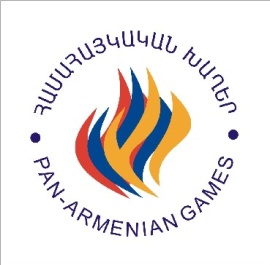 ՀԱՎԱՏԱՐՄԱԳՐՄԱՆ ՀԱՅՏ ԼՐԱԳՐՈՂՆԵՐԻ ՀԱՄԱՐAPPLICATION FORM FOR JOURNALISTS